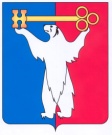 АДМИНИСТРАЦИЯ ГОРОДА НОРИЛЬСКАКРАСНОЯРСКОГО КРАЯРАСПОРЯЖЕНИЕ10.05.2017	    г. Норильск		№ 2363О создании Комиссии по организации проведения проверок сохранности жилых помещений, нанимателями или членами семей нанимателей по договорам социального найма либо собственниками которых являются дети-сироты и дети, оставшиеся без попечения родителейВ рамках реализации переданных государственных полномочий по опеке и попечительству в отношении несовершеннолетних, по осуществлению контроля за использованием жилых помещений и (или) распоряжением жилыми помещениями, нанимателями или членами семей нанимателей по договорам социального найма либо собственниками которых являются дети-сироты и дети, оставшиеся без попечения родителей, обеспечением надлежащего санитарного и технического состояния этих жилых помещений, в соответствии со статьей 8 Федерального закона от 21.12.1996       № 159-ФЗ «О дополнительных гарантиях по социальной поддержке детей-сирот и детей, оставшихся без попечения родителей», статьей 17 Закона Красноярского края от 02.11.2000 № 12-961 «О защите прав ребенка», Законом Красноярского края от 24.12.2009 № 9-4225 «О наделении органов местного самоуправления муниципальных районов и городских округов края государственными полномочиями по обеспечению жилыми помещениями детей-сирот и детей, оставшихся без попечения родителей, лиц из числа детей-сирот и детей, оставшихся без попечения родителей», пунктом 6 статьи 2 Жилищного кодекса Российской Федерации, Постановлением Правительства Красноярского края от 16.04.2013 № 165-п «Об утверждении форм контроля, периодичности, сроков и порядка осуществления контроля за использованием жилых помещений и (или) распоряжением жилыми помещениями, нанимателями или членами семей нанимателей по договорам социального найма либо собственниками которых являются дети-сироты и дети, оставшиеся без попечения родителей, обеспечением надлежащего санитарного и технического состояния этих жилых помещений», постановлением Администрации города Норильска от 27.03.2012 № 99,1. Создать Комиссию по организации проведения проверок сохранности жилых помещений, нанимателями или членами семей нанимателей по договорам социального найма либо собственниками которых являются дети-сироты и дети, оставшиеся без попечения родителей.2. Утвердить Положение о Комиссии по организации проведения проверок сохранности жилых помещений, нанимателями или членами семей нанимателей по договорам социального найма либо собственниками которых являются дети-сироты и дети, оставшиеся без попечения родителей. 	3. Утвердить представительский состав Комиссии по организации проведения проверок сохранности жилых помещений, нанимателями или членами семей нанимателей по договорам социального найма либо собственниками которых являются дети-сироты и дети, оставшиеся без попечения родителей (прилагается).4. Опубликовать настоящее распоряжение в газете «Заполярная правда» и разместить его на официальном сайте муниципального образования город Норильск.Руководитель Администрации города Норильска                                Е.Ю. ПоздняковУТВЕРЖДЕНраспоряжением Администрациигорода Норильскаот 10.05.2017 № 2363Представительский состав Комиссии по организации проведения проверок сохранности жилых помещений, нанимателями или членами семей нанимателей по договорам социального найма либо собственниками которых являются дети-сироты и дети, оставшиеся без попечения родителей В состав Комиссии в качестве членов, включаются представители следующих структурных подразделений Администрации города Норильска, обладающие необходимой квалификацией:Управления жилищно-коммунального хозяйства Администрации города Норильска (1 человек);Управления жилищного фонда Администрации города Норильска (1 человек);Отдела опеки и попечительства над несовершеннолетними Администрации города Норильска (1 человек).УТВЕРЖДЕНОраспоряжением Администрациигорода Норильска                                                      от 10.05.2017 № 2363ПОЛОЖЕНИЕо Комиссии по организации проведения проверок сохранности жилых помещений, нанимателями или членами семей нанимателей по договорам социального найма либо собственниками которых являются дети-сироты и дети, оставшиеся без попечения родителейОбщие положения Комиссия по организации проведения проверок сохранности жилых помещений, нанимателями или членами семей нанимателей по договорам социального найма либо собственниками которых являются дети-сироты и дети, оставшиеся без попечения родителей создана с целью обеспечения системного контроля за использованием и распоряжением жилыми помещениями нанимателями или членами семей нанимателей по договорам социального найма либо собственниками которых являются дети-сироты и дети, оставшиеся без попечения родителей (далее по тексту – Комиссия). Комиссия в своей деятельности руководствуется действующим законодательством Российской Федерации, Красноярского края, нормативными правовыми актами органов местного самоуправления муниципального образования город Норильск, настоящим Положением.Деятельность Комиссии направлена на защиту жилищных прав несовершеннолетних из числа детей-сирот и детей, оставшихся без попечения родителей (далее – дети сироты), в целях обеспечения реализации их прав на жилое помещение в соответствии с действующим законодательством. Жилым помещением признается изолированное помещение, которое является недвижимым имуществом и пригодно для постоянного проживания граждан (отвечает установленным санитарным и техническим правилам и нормам, иным требованиям законодательства). Проверке подлежат жилые помещения муниципального жилищного фонда, в том числе специализированного, в отношении которых ребенок-сирота является нанимателем или имеет право пользования в качестве члена семьи нанимателя по договору социального найма, а также жилые помещения, принадлежащие на праве собственности указанной в настоящем пункте категории несовершеннолетних.Задачи и функции комиссии2.1.	Контроль за соблюдением прав детей-сирот на жилые помещения, в том числе.2.1.1. Контроль за использованием жилых помещений и (или) распоряжением жилыми помещениями, нанимателями или членами семей нанимателей по договорам социального найма либо собственниками которых являются дети-сироты.2.1.2. Контроль за обеспечением надлежащего санитарного и технического состояния жилых помещений нанимателями или членами семей нанимателей по договорам социального найма либо собственниками которых являются дети-сироты.2.2.	Разработка предложений, координация деятельности всех структур органов местного самоуправления муниципального образования город Норильск, направленных на выполнение законодательства в сфере защиты жилищных прав детей-сирот.Состав комиссии3.1.	Представительский состав Комиссии утверждается распоряжением Администрации города Норильска, издаваемым Руководителем Администрации города Норильска.Организация деятельности комиссииОсновной формой работы Комиссии является осуществление внешнего и внутреннего осмотра жилого помещения, проверка санитарного и технического состояния жилого помещения (далее - обследование жилого помещения). Обследование жилых помещений, которое проводится на основании ежегодного плана проведения проверок, утверждаемого Руководителем Администрации города Норильска до 01 декабря года, предшествующего году проведения плановых проверок. Организация проведения плановых проверок.Отдел опеки и попечительства над несовершеннолетними Администрации города Норильска:- составляет план-график проведения обследования жилых помещений, нанимателями или членами семей нанимателей по договорам социального найма либо собственниками которых являются дети-сироты, в срок до 15 ноября года, предшествующего году проведения плановых проверок; - направляет в Управление жилищно-коммунального хозяйства Администрации города Норильска, Управление жилищного фонда Администрации города Норильска план проведения проверок, утвержденный Руководителем Администрации города Норильска, в срок до 7 декабря года, предшествующего году проведения плановых проверок; -  издает приказ о персональном составе Комиссии в срок до 25 декабря года, предшествующего году проведения плановых проверок;- направляет в Управление жилищно-коммунального хозяйства Администрации города Норильска, Управление жилищного фонда Администрации города Норильска приказ о персональном составе Комиссии, изданный начальником отдела опеки и попечительства Администрации города Норильска, в срок до 31 декабря года, предшествующего году проведения плановых проверок; - направляет в письменной форме детям-сиротам (их законным представителям) уведомления о дате проведения проверки не позднее чем за 
30 рабочих дней до наступления даты начала плановой проверки;- направляет запросы в уполномоченные организации для получения следующих документов (в отношении каждого жилого помещения): а) копию договора социального найма жилого помещения;б) копию выписки из Единого государственного реестра прав на недвижимое имущество и сделок с ним о государственной регистрации права собственности на жилое помещение;в) копию выписки из домовой книги и финансово-лицевого счета;г) копии документов, подтверждающих правовые основания отнесения лиц, совместно проживающих с детьми-сиротами по месту постоянного жительства, к членам их семьи (свидетельство о рождении, свидетельство о заключении брака, решения, заключения и разрешения, выдаваемые органами опеки и попечительства в соответствии с законодательством Российской Федерации об опеке и попечительстве) (при наличии);д) справку организации, входящей в государственную или муниципальную систему здравоохранения, о том, что лицо, проживающее в жилом помещении, нанимателем или членом семьи нанимателя по договору социального найма либо собственником которого является ребенок-сирота страдает одной или несколькими тяжелыми формами хронических заболеваний, перечень которых утвержден Постановлением Правительства Российской Федерации от 16.06.2006 № 378 «Об утверждении перечня тяжелых форм хронических заболеваний, при которых невозможно совместное проживание граждан в одной квартире» (при наличии).- составляет Акт проверки в течение 7 рабочих дней со дня подготовки заключения об обследовании жилого помещения (Акт проверки должен содержать результаты внешнего и внутреннего осмотра жилого помещения, оценку удовлетворительности санитарного и технического состояния жилого помещения, рекомендации по устранению выявленных в результате плановой проверки несоответствий);- направляет копию Акта проверки детям-сиротам (их законным представителям) в течение 7 рабочих дней со дня его составления;- направляет Акт проверки и заключения об обследовании жилого помещения в уполномоченные органы местного самоуправления по месту жительства 
детей-сирот, в случае, если дети-сироты имеют место жительства на территории муниципального образования Красноярского края, не совпадающего с местом нахождения жилого помещения.4.3. Организация проведения внеплановых проверок.В случае поступления в отдел опеки и попечительства над несовершеннолетними Администрации города Норильска информации о фактах ненадлежащего использования жилых помещений и (или) незаконном распоряжении жилыми помещениями, ненадлежащем санитарном и техническом состоянии, последний:- не позднее 5 рабочих дней с даты поступления указанной в настоящем пункте информации запрашивает (при необходимости) в Управлении жилищно-коммунального хозяйства Администрации города Норильска и Управлении жилищного фонда Администрации города Норильска информацию об их представителях при проведении внеплановой проверки при необходимости;- не позднее 15 рабочих дней с даты поступления указанной в настоящем пункте информации издает приказ о проведении внеплановой проверки, с указанием сроков проведения внеплановой проверки;- в течении 2 рабочих дней с даты издания приказа направляет его в Управление жилищно-коммунального хозяйства Администрации города Норильска, Управление жилищного фонда Администрации города Норильска.Управление жилищно-коммунального хозяйства Администрации города Норильска и Управление жилищного фонда Администрации города Норильска в течение 3 рабочих дней с даты получения из отдела опеки и попечительства над несовершеннолетними Администрации города Норильска информации о проведении внеплановой проверки направляет в указанный отдел информацию о своем представителе.К организации и проведению внеплановой проверки применяются правила проведения плановой проверки.4.4. Управление жилищно-коммунального хозяйства Администрации города Норильска:- направляет информацию о своем представителе (представителях), который будет принимать участие в качестве члена Комиссии, в срок до 15 декабря года, предшествующего году проведения плановых проверок;- принимает участие в работе Комиссии при проведении обследований жилых помещений, относимых к жилым помещениям специализированного жилищного фонда, а также жилых помещений, нанимателями или членами семей нанимателей по договорам социального найма либо собственниками которых являются дети-сироты.4.5. Управление жилищного фонда Администрации города Норильска:- направляет информацию о своем представителе (представителях), который будет принимать участие в качестве члена Комиссии и лице его замещающем, в срок до 15 декабря года, предшествующего году проведения плановых проверок;- принимает участие в работе Комиссии при проведении обследований жилых помещений, относимых к жилым помещениям специализированного жилищного фонда, а также жилых помещений, нанимателями или членами семей нанимателей по договорам социального найма либо собственниками которых являются дети-сироты;- при выявлении случаев ненадлежащего использования жилых помещений, нанимателями или членами семей нанимателей по договорам социального найма которых являются дети-сироты, принимает установленные жилищным законодательством меры. О принятых мерах в письменной форме сообщает в отдел опеки и попечительства над несовершеннолетними Администрации города Норильска не позднее 10 рабочих дней с момента их применения.Ответственность комиссии5.1.	Члены Комиссии несут ответственность за достоверность оформляемых (составляемых) документов о жилых помещениях, нанимателями или членами семей нанимателей по договорам социального найма либо собственниками которых являются дети-сироты и дети, оставшиеся без попечения.